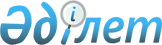 О внесении изменений и дополнений в постановление Правительства Республики Казахстан от 31 января 2018 года № 36 "Об утверждении Правил проведения дактилоскопической и геномной регистрации"Постановление Правительства Республики Казахстан от 22 сентября 2022 года № 720.
      Правительство Республики Казахстан ПОСТАНОВЛЯЕТ:
      1. Внести в постановление Правительства Республики Казахстан от 31 января 2018 года № 36 "Об утверждении Правил проведения дактилоскопической и геномной регистрации" следующие изменения и дополнения:
      преамбулу изложить в следующей редакции:
      "В соответствии с подпунктом 2) статьи 31 Закона Республики Казахстан "О дактилоскопической и геномной регистрации" Правительство Республики Казахстан ПОСТАНОВЛЯЕТ:";
      в Правилах проведения дактилоскопической и геномной регистрации, утвержденных указанным постановлением:
      пункт 1 изложить в следующей редакции: 
      "1. Настоящие Правила проведения дактилоскопической и геномной регистрации (далее – Правила) разработаны в соответствии с Законом Республики Казахстан "О дактилоскопической и геномной регистрации" и определяют порядок организации и осуществления деятельности государственных органов, уполномоченных на проведение дактилоскопической и (или) геномной регистрации, по сбору, обработке и защите дактилоскопической и геномной информации, отбору, хранению, использованию, уничтожению биологического материала, установлению или подтверждению личности человека.";
      подпункт 3) пункта 5 изложить в следующей редакции: 
      "3) иностранцев и лиц без гражданства:
      обратившихся для получения разрешения на постоянное проживание в Республике Казахстан;
      прибывших в Республику Казахстан в качестве домашних работников с целью выполнения работ (оказания услуг) у работодателей – физических лиц в домашнем хозяйстве;
      при оформлении визы Республики Казахстан;
      при оформлении впервые, а также в случаях восстановления, замены:
      вида на жительство иностранца в Республике Казахстан;
      удостоверения лица без гражданства;
      удостоверения беженца;
      проездного документа.";
      пункты 13 и 14 изложить в следующей редакции: 
      "13. Дактилоскопическая информация граждан Республики Казахстан, иностранцев и лиц без гражданства при оформлении документов, удостоверяющих личность, содержит следующие сведения:
      1) фамилию, имя, отчество (если оно указано в документе, удостоверяющем личность);
      2) дату и место рождения;
      3) пол;
      4) национальную принадлежность (по желанию владельца);
      5) гражданство;
      6) фотографию;
      7) информацию об особенностях строения папиллярных узоров десяти пальцев рук;
      8) дату выдачи, номер документа, срок действия;
      9) подпись владельца документа;
      10) индивидуальный идентификационный номер (при его наличии);
      11) дату и основание проведения дактилоскопической регистрации;
      12) наименование органа, выдавшего документ;
      13) фамилию, имя, отчество (если оно указано в документе, удостоверяющем личность) лица, осуществившего дактилоскопическую регистрацию.
      При оформлении разрешения на постоянное проживание в Республике Казахстан дополнительно вносятся:
      1) адрес места планируемого постоянного проживания;
      2) наименование органа, рассматривающего ходатайство на постоянное место жительство.
      14. Дактилоскопическая информация иностранцев и лиц без гражданства при оформлении виз Республики Казахстан содержит следующие сведения:
      1) фамилию, имя, отчество (если оно указано в документе, удостоверяющем личность);
      2) дату рождения;
      3) пол;
      4) информацию об особенностях строения папиллярных узоров десяти пальцев рук;
      5) гражданство;
      6) фотографию;
      7) дату выдачи, номер документа, срок действия;
      8) дату выдачи, срок действия визы;
      9) дату и основание проведения дактилоскопической регистрации;
      10) наименование органа, выдавшего визу;
      11) фамилию, имя, отчество (если оно указано в документе, удостоверяющем личность) лица, осуществившего дактилоскопическую регистрацию.";
      дополнить пунктами 14-1 и 14-2 следующего содержания:
      "14-1. Дактилоскопическая информация иностранцев и лиц без гражданства при выдаче разрешения трудовому иммигранту содержит следующие сведения:
      1) фамилию, имя, отчество (если оно указано в документе, удостоверяющем личность);
      2) дату рождения;
      3) пол;
      4) информацию об особенностях строения папиллярных узоров десяти пальцев и ладоней обеих рук;
      5) гражданство;
      6) фотографию;
      7) полный адрес места постоянного проживания;
      8) адрес временного проживания в Республике Казахстан;
      9) адрес работодателя;
      10) номер, дату выдачи, срок действия документа, удостоверяющего личность;
      11) дату выдачи, срок действия разрешения трудового иммигранта;
      12) дату и основание проведения дактилоскопической регистрации;
      13) фамилию, имя, отчество (если оно указано в документе, удостоверяющем личность) лица, осуществившего дактилоскопическую регистрацию.
      14-2. Дактилоскопическая информация иностранцев и лиц без гражданства, выдворяемых за пределы Республики Казахстан либо подпадающих под действие международных договоров о реадмиссии, ратифицированных Республикой Казахстан, содержит следующие сведения:
      1) фамилию, имя, отчество (если оно указано в документе, удостоверяющем личность);
      2) дату рождения;
      3) пол;
      4) информацию об особенностях строения папиллярных узоров десяти пальцев и ладоней обеих рук;
      5) гражданство;
      6) фотографию;
      7) дату выдачи, номер документа, срок действия;
      8) дату и основание проведения дактилоскопической регистрации;
      9) фамилию, имя, отчество (если оно указано в документе, удостоверяющем личность) лица, осуществившего дактилоскопическую регистрацию.
      10) дату и основания выдворения за пределы Республики Казахстан (вступившего в законную силу приговора или решения суда);
      11) дату, до истечения которой судом установлен запрет на въезд на территорию Республики Казахстан.";
      дополнить пунктами 21-1 и 21-2 следующего содержания:
      "21-1. Лица, указанные в пунктах 5 и 6 настоящих Правил, ранее прошедшие дактилоскопическую регистрацию, проходят процедуру верификации.
      21-2. Верификация осуществляется бескрасковым методом путем одновременного прикладывания четырех пальцев (указательного, среднего, безымянного пальцев и мизинца), затем отпечатки больших пальцев левой и правой рук поочередно прикладываются к предметному стеклу дактилоскопического сканера. В случае отсутствия пальцев обеих рук прикладывают поочередно ладони левой и правой рук.
      При совпадении папиллярных узоров пальцев и (или) ладоней рук физического лица с его дактилоскопической информацией, размещенной в документе, удостоверяющем личность, либо по базе данных АИС "БИЛ", проходит дальнейшую процедуру документирования.
      В случае несовпадения папиллярных узоров пальцев и (или) ладоней рук физического лица с его дактилоскопической информацией, размещенной в документе, удостоверяющем личность, либо по базе данных АИС "БИЛ", физическое лицо подлежит повторному дактилоскопированию согласно подпункту 2) пункта 22 настоящих Правил либо проводятся проверочные мероприятия, предусмотренные пунктами 126, 127 и 128 настоящих Правил.";
      пункт 23 изложить в следующей редакции: 
      "23. Перед дактилоскопированием или верификацией руки регистрируемого лица осматриваются на наличие открытых ран, чистоты и сухости рук.
      При выявлении у регистрируемого лица:
      открытых ран проводятся действия, предусмотренные пунктами 19, 20 и 21 настоящих Правил;
      значительных загрязнений рук предоставляется возможность для их устранения путем обработки санитарно-гигиеническими средствами. 
      При дактилоскопировании обеспечивается соблюдение следующих требований: 
      равномерное без скольжения прокатывание пальцев регистрируемого лица по поверхности предметного стекла дактилоскопического сканера, окрашенной металлической или стеклянной пластины для раскатки краски (далее – пластины) и по дактилоскопической карте;
      использование чистого валика и пластин.";
      дополнить пунктом 26-1 следующего содержания:
      "26-1. Результат дактилоскопирования или верификации оформляется справкой о прохождении дактилоскопирования или верификации согласно приложению 3-1 к настоящим Правилам в бумажном формате, которая выдается трудовому иммигранту, о чем сотрудник миграционной службы ставит отметку в ИПС "СДН". 
      В случае несовпадения анкетных данных лица, ранее прошедшего дактилоскопирование, сотрудник миграционной службы в течение двух рабочих дней информирует заинтересованные подразделения органов внутренних дел о проведении проверочных мероприятий, предусмотренных пунктами 126, 127 и 128 настоящих Правил.";
      пункт 39 изложить в следующей редакции: 
      "39. Хранение дактилоскопической информации гражданина Республики Казахстан в базе данных АИС "БИЛ" осуществляется после установления факта его смерти до даты, когда ему исполнилось бы сто лет.";
      пункт 53 изложить в следующей редакции: 
      "53. В акте уничтожения дактилоскопической информации указываются следующие данные:
      1) дата, основания уничтожения дактилоскопической информации;
      2) фамилия, имя, отчество (если оно указано в документе, удостоверяющем личность), пол, дата и место рождения, индивидуальный идентификационный номер (при наличии), номер документа, удостоверяющего личность зарегистрированного лица;
      3) способ уничтожения;
      4) фамилии, имена, отчества (если оно указано в документе, удостоверяющем личность), должности и подписи сотрудников, осуществивших уничтожение дактилоскопической информации.";
      пункт 67 изложить в следующей редакции: 
      "67. Информационная карта к биологическому материалу осужденного лица содержит следующие сведения: 
      1) фамилию, имя, отчество (если оно указано в документе, удостоверяющем личность), гражданство, пол, дату и место рождения, сведения о регистрации по месту жительства или месту пребывания, индивидуальный идентификационный номер (при наличии) или наименование и номер документа, удостоверяющего личность, из которого получены данные о регистрируемом лице;
      2) наименование подразделения государственного органа, осуществляющего отбор биологического материала для геномной регистрации;
      3) дату и основание проведения отбора биологического материала для геномной регистрации;
      4) статью Уголовного кодекса Республики Казахстан, по которой осуждено лицо;
      5) фамилию, имя, отчество (если оно указано в документе, удостоверяющем личность), должность и подпись должностного лица, осуществившего отбор биологического материала;
      6) подпись лица, у которого произведен отбор биологического материала для геномной регистрации, за исключением несовершеннолетнего (при отказе регистрируемого лица от подписания информационной карты, в ней делается об этом запись);
      7) подписи законных представителей несовершеннолетних.";
      подпункт 1) пункта 70 изложить в следующей редакции: 
      "1) определение и учет осужденных лиц, подлежащих обязательной геномной регистрации в соответствии с Законом Республики Казахстан "О дактилоскопической и геномной регистрации;";
      пункт 76 изложить в следующей редакции: 
      "76. Информационная карта к биологическому материалу биологического родственника без вести пропавшего гражданина содержит следующие сведения: 
      1) фамилию, имя, отчество (если оно указано в документе, удостоверяющем личность), гражданство, пол, дату и место рождения, сведения о регистрации по месту жительства или месту пребывания, индивидуальный идентификационный номер (при наличии) или наименование и номер документа, удостоверяющего личность, из которого получены данные о регистрируемом лице;
      2) наименование подразделения государственного органа, осуществляющего отбор биологического материала для геномной регистрации;
      3) дату и основание проведения отбора биологического материала для геномной регистрации;
      4) фамилию, имя, отчество (если оно указано в документе, удостоверяющем личность), должность и подпись должностного лица, осуществившего отбор биологического материала;
      5) подпись лица, у которого произведен отбор биологического материала для геномной регистрации, за исключением несовершеннолетнего;
      6) подпись законного представителя несовершеннолетнего или опекуна лица, признанного недееспособным по решению суда.";
      пункт 82 изложить в следующей редакции: 
      "82. Органы дознания, следствия к биологическим материалам неустановленных лиц, изъятым в ходе досудебного расследования, заполняют информационную карту, согласно приложению 9 к настоящим Правилам, которая содержит следующие сведения:
      1) наименование подразделения государственного органа, осуществляющего отбор биологического материала для геномной регистрации;
      2) дату и основание проведения изъятия биологических материалов, номер уголовного дела или регистрационный номер в книге учета информации;
      3) квалификацию деяния, дату и место совершения преступления;
      4) фамилию, имя, отчество (если оно указано в документе, удостоверяющем личность), должность и подпись должностного лица.
      К информационной карте прилагается копия протокола следственного действия, в ходе которого изъяты биологические материалы (например: осмотра места происшествия, осмотра, освидетельствования).";
      пункт 85 изложить в следующей редакции: 
      "85. Органы дознания, следствия к биологическим материалам неопознанных трупов прилагают информационную карту, заполненную в соответствии с приложением 9 к настоящим Правилам, содержащую следующие сведения:
      1) наименование подразделения государственного органа, осуществляющего отбор биологического материала для геномной регистрации;
      2) дату и основание проведения изъятия биологических материалов, номер уголовного дела или регистрационный номер в книге учета информации;
      3) квалификацию деяния, дату и место совершения преступления;
      4) фамилию, имя, отчество (если оно указано в документе, удостоверяющем личность), должность и подпись должностного лица;
      5) дату и место обнаружения неопознанного трупа, пол, особые приметы и указание причины смерти (при наличии).
      К информационной карте прилагается копия протокола процессуального действия.";
      пункт 123 изложить в следующей редакции: 
      "123. Геномная информация уничтожается уполномоченными сотрудниками оперативно-криминалистического подразделения Министерства внутренних дел Республики Казахстан по акту, утвержденному руководителем подразделения, с указанием:
      1) даты и основания уничтожения геномной информации;
      2) регистрационного номера геномной информации;
      3) фамилии, имени, отчества (если оно указано в документе, удостоверяющем личность), пола, даты и места рождения, индивидуального идентификационного номера (при наличии), номера документа, удостоверяющего личность зарегистрированного лица;
      4) способа уничтожения;
      5) фамилий, имен, отчеств (если они указаны в документе, удостоверяющем личность), должностей и подписей должностных лиц, осуществивших уничтожение геномной информации, наименования уполномоченного подразделения.
      В акте уничтожения геномной информации неопознанного трупа указываются наименование органа дознания, следствия и должностное лицо, инициировавшее геномную регистрацию, номер уголовного дела, квалификация деяния, дата и место обнаружения неопознанного трупа.".
      дополнить приложением 3-1 к указанным Правилам согласно приложению 1 к настоящему постановлению;
      приложения 1, 2, 3, 4, 6, 7, 8, 9, 10 и 11 к указанным Правилам изложить в новой редакции согласно приложениям 2, 3, 4, 5, 6, 7, 8, 9, 10 и 11 к настоящему постановлению.
      2. Настоящее постановление вводится в действие со дня его первого официального опубликования, за исключением абзацев с седьмого по девяносто седьмой пункта 1, которые вводятся в действие с 1 января 2023 года. СПРАВКА о прохождении дактилоскопирования или верификации трудового иммигранта
      Дана _____________________________________________________________________        (Ф.И.О. (если оно указано в документе, удостоверяющем личность), дата рождения)        __________________________________________________________________________       Гражданство_______________________________________________________________       Пол ______________________________________________________________________        Сведения о месте временного проживания _____________________________________        __________________________________________________________________________        Наименование органа внутренних дел _________________________________________        __________________________________________________________________________        Дактилоскопирование/верификацию провел ____________________________________                                                        (должность, звание, Ф.И.О.        __________________________________________________________________________              (если оно указано в документе, удостоверяющем личность) сотрудника)       __________________________________________________________________________       __________________________________________________________________________       __________________________________________________________________________       ____________________________                         ______________________       (дата дактилоскопирования)                         (подпись сотрудника)                                                 Место печати (при наличии)             Справка действительна при предъявлении национального паспорта
      ___________________________________ ӨТІНІШ/ЗАЯВЛЕНИЕ
      Мен, тегі/Я, фамилия |__|__|__|__|__|__|__|__|__|__|__|__|__|__|__|__|__|__|__|__|,       аты/имя |__|__|__|__|__|__|__|__|__|__|__|__|__|__|__|__|__|__|__|__|__|__|__|__|__|,       әкесінің аты (егер ол жеке басты куәландыратын құжатта көрсетілсе)/отчество       (если оно указано в документе, удостоверяющем личность) |__|__|__|__|__|__|__|__|__|__|__|__|__|,       туған күні/дата рождения |__|__| |__|__| |__|__|__|__|, күні/число айы/месяц жылы/год       азаматтығы/гражданство ________, жынысы/пол ____,       туған жері/место рождения ___________________________________________,       тұрғылықты жері немесе болатын жері бойынша тіркелгені туралы мәлімет/сведения        о регистрации по месту жительства или месту        пребывания_________________________________________________________       _____________________________________________________________________,       ЖСН/ИИН |__|__|__|__|__|__|__|__|__|__|__|__|,        құжат түрі/вид документа______________________________________________        (құжат нөмірі немесе сериясы, кім берді, берілген күні/       ____________________________________________________________________,       номер или серия документа, кем выдан, дата выдачи)       являясь законным представителем/опекуном на основании: _______________________                                                              (құжатқа сілтеме, сот       __________________________________________________________________________       шешімі, сенімхат/ссылка на документ, решение суда, доверенность)       ____________________________________________________________________        негізінде заңды өкіл/қорғаншы бола отырып,       Сыртқы жағы/Оборотная сторона       тегі/фамилия |__|__|__|__|__|__|__|__|__|__|__|__|__|__|__|__|__|__|__|__|__|__|__|,       аты/имя |__|__|__|__|__|__|__|__|__|__|__|__|__|__|__|__|__|__|__|__|__|__|__|__|__|,       әкесінің аты (егер ол жеке басты куәландыратын құжатта көрсетілсе)/отчество       (если оно указано в документе, удостоверяющем личность) |__|__|__|__|__|__|__|__|__|__|__|__|__|,       туған күні/дата рождения |__|__| |__|__| |__|__|__|__|, күні/число айы/месяц жылы/год       туған жері/место рождения ___________________________________________,       ЖСН (бар болса)/ИИН (при наличии) |__|__|__|__|__|__|__|__|__|__|__|__|,       құжат түрі/вид документа __________________________________________________        (құжат нөмірі немесе сериясы, кім берді, берілген күні/номер       _________________________________________________________________________,       или серия документа, кем выдан, дата выдачи)       Қазақстан Республикасы азаматының жеке куәлігін немесе паспортын алу үшін дактилоскопиялық ақпаратты жинауды жүзеге асыруды сұраймын/прошу осуществить сбор дактилоскопической информации для получения удостоверения личности или паспорта гражданина Республики Казахстан.        ____________________________________________________________________       (заңды өкілдің, қорғаншының қолтаңбасы)/(подпись законного        представителя/опекуна)       |__|__| |__|__| |__|__|__|__|       күні/число айы/месяц жылы/год       Заңды өкілдің/қорғаншының әрекет етуіне негіз болатын құжаттың көшірмесі/Копия        документа, на основании которого действует законный представитель /опекун
      _____________________________ Акт уничтожения дактилоскопической/геномной информации/биологического материала (ненужное вычеркнуть)
      № ________                                           "_____"________20__год
      Комиссия в составе: председателя _______________________________________                                            (должность, фамилия, инициалы)       и членов комиссии:        1. __________________________________________________________________                          (должность, фамилия, инициалы)       2. __________________________________________________________________                          (должность, фамилия, инициалы)       составили настоящий акт о том, что уничтожили дактилоскопическую/геномную        информацию/биологический материал (ненужное вычеркнуть) следующих        лиц:________________________________________________________________       ____________________________________________________________________       Ф.И.О. (если оно указано в документе, удостоверяющем личность), дата рождения,        ИИН (при наличии) неустановленных лиц, биологический материал которых изъят в        ходе досудебного расследования, по уголовному делу №        ___________________________________________________________________       неопознанного трупа по уголовному делу №______________________       биологического родственника без вести пропавшего гражданина по уголовному делу №       ________________________________________________________________________        __________________________________________________________________________       Ф.И.О. (если оно указано в документе, удостоверяющем личность), дата рождения,        ИИН (при наличии)       № дактилоскопической карты/№ информационной карты генетической информации:        |__|__|__|__|__|__|__|__|__|__|__|       Основание уничтожения_______________________________________________       Способ уничтожения дактилоскопической/геномной информации/биологического        материала       _________________________________________________________________________       _________________________________________________________________________       Приложение (для биологического материала):       информационные карты №_____       _________________________________________________________________________                          (фамилия, инициалы, должность и подпись)        _________________________________________________________________________                          (фамилия, инициалы, должность и подпись)
      _____________________________ ДАКТИЛОСКОПИЯЛЫҚ КАРТА/ДАКТИЛОСКОПИЧЕСКАЯ КАРТА
      Тегі/Фамилия|__|__|__|__|__|__|__|__|__|__|__|__|__|__|__|__|__|__|__|__|__|__|__|       Аты/Имя |__|__|__|__|__|__|__|__|__|__|__|__|__|__|__|__|__|__|__|__|__|__|__|__|__|       Әкесінің аты (егер ол жеке басты куәландыратын құжатта көрсетілсе)/Отчество       (если оно указано в документе, удостоверяющем личность) |__|__|__|__|__|__|__|__|__|__|__|__|__|       Азаматтығы/Гражданство |__|__|__|__|__|__|__|__|__|__|__|__|__|__|__|__|__|__|__|       Жынысы/Пол: |__| Ер/Мужской |__| Әйел/Женский       Туған күні/Дата рождения Күні/День |__|__| Айы/Месяц |__|__|        Жылы/Год |__|__|__|__|       Туған жері/Место рождения |__|__|__|__|__|__|__|__|__|__|__|__|__|__|__|__|__|__|       |__|__|__|__|__|__|__|__|__|__|__|__|__|__|__|__|__|__|__|__|__|__|__|__|__|__|__|__|       Тіркелген немесе болатын жері туралы мәліметтер/Сведения о регистрации или месте        пребывания |__|__|__|__|__|__|__|__|__|__|__|__|__|__|__|__|__|__|__|__|__|       ЖСН (бар болса)/ИИН (при наличии) |__|__|__|__|__|__|__|__|__|__|__|__|       Жеке басын куәландыратын құжаттың атауы мен нөмірі/Наименование и номер        документа, удостоверяющего личность |__|__|__|__|__|__|__|__|__|__|__|__|__|__|       Берілген күні/Дата выдачи Күні/День |__|__| Айы/Месяц |__|__|        Жылы/Год |__|__|__|__|       Кім берген/Кем выдан |__|__|__|__|__|__|__|__|__|__|__|__|__|__|__|__|__|__|__|__| ОҢ ҚОЛЫ/ПРАВАЯ РУКА Бүктеу сығызы/Линия перегиба СОЛ ҚОЛЫ/ЛЕВАЯ РУКА Бүктеу сығызы/Линия перегиба БАҚЫЛАУ ТАҢБАЛАРЫ/КОНТРОЛЬНЫЕ ОТПЕЧАТКИ
      Сол қолы/Левая рука                               Оң қолы/Правая рука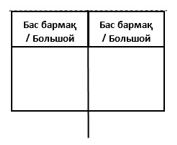 
      Дактилоскопиялаудан өткен адамның қолтаңбасы/Подпись дактилоскопированного лица
      Оборотная сторона дактилоскопической карты ҚОЛ АЛАҚАНДАРЫНЫҢ ТАҢБАЛАРЫ/ ОТПЕЧАТКИ ЛАДОННЫХ ПОВЕРХНОСТЕЙ РУК
      Сол қолы/Левая рука                                     Оң қолы/Правая рука
      Тіркеуге негіздеме/Основание регистрации ______________________________       Қызметкердің Т.А.Ә. (егер ол жеке басты куәландыратын құжатта көрсетілсе),        лауазымы/Ф.И.О.(если оно указано в документе, удостоверяющем личность),        должность сотрудника|__|__|__|__|__|__|__|__|__|__|__|__|__|__|__|__|__|__|__|__|       Қызметкердің қолтаңбасы/Подпись сотрудника ___________________________       Күні/День |__|__| Айы/Месяц |__|__| Жылы/Год |__|__|__|__|
      _____________________________ Запрос по базе данных автоматизированной информационной системы
      __________________________________________________________________________       (указать причину и основания запроса со ссылкой на норму закона)       прошу: (нужное отметить)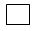 представить копию дактилоскопической/геномной информации
       (ненужное зачеркнуть)
       следующего лица:
       фамилия |__|__|__|__|__|__|__|__|__|__|__|__|__|__|__|__|__|__|__|__|__|__|,
       имя |__|__|__|__|__|__|__|__|__|__|__|__|__|__|__|__|__|__|__|__|__|__|__|__|__|,
       отчество (если оно указано в документе, удостоверяющем личность) |__|__|__|__|__|,
       дата рождения |__|__| |__|__| |__|__|__|__|, число месяц год
       место рождения __________________________________________________,
       сведения о регистрации по месту жительства или месту пребывания 
       ___________________________________________,
       ИИН (при наличии) |__|__|__|__|__|__|__|__|__|__|__|__|__|__|__|__|__|;
       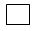 проверить по базе данных прилагаемую дактилоскопическую/геномную 
       информацию неустановленного лица или неопознанного трупа.
       (ненужное зачеркнуть)
       Представляемая информация ________________________________________________
       дактилоскопическая/геномная информация в электронном или бумажном виде
       Должностное лицо-инициатор запроса ________________________________________ 
                               (фамилия, инициалы, должность и подпись инициатора)
       "____"_____________20____ г.


      _____________________________ Сотталғандардың/хабарсыз кеткен азаматтардың биологиялық туыстарының биологиялық материалдарына ақпараттық карта/Информационная карта к биологическим материалам осужденных/ биологических родственников без вести пропавших граждан
      Тегі/Фамилия |__|__|__|__|__|__|__|__|__|__|__|__|__|__|__|__|__|__|__|__|__|__|__|       Аты/Имя |__|__|__|__|__|__|__|__|__|__|__|__|__|__|__|__|__|_|__|__|__|__|__|__|__|       Әкесінің аты (егер ол жеке басты куәландыратын құжатта көрсетілсе)/Отчество       (если оно указано в документе, удостоверяющем личность) |__|__|__|__|__|__|__|__|__|__|__|__|__|       Азаматтығы/Гражданство |__|__|__|__|__|__|__|__|__|__|__|__|__|__|__|__|__|__|__|       Жынысы/Пол: |__| Ер/Мужской |__| Әйел/Женский        Туған күні/Дата рождения: күні/день |__|__| айы/месяц |__|__|        жылы/год |__|__|__|__|        Туған жері/Место рождения |__|__|__|__|__|__|__|__|__|__|__|__|__|__|__|__|__|__|       Тіркелгені немесе болатын жері туралы мәліметтер/Сведения о регистрации или месте        пребывания |__|__|__|__|__|__|__|__|__|__|__|__|__|__|__|__|__|__|__|__|__|       ЖСН (бар болса)/ИИН (при наличии) |__|__|__|__|__|__|__|__|__|__|__|__|       Жеке басын куәландыратын құжаттың атауы мен нөмірі/Наименование и номер        документа, удостоверяющего личность |__|__|__|__|__|__|__|__|__|__|__|__|__|__|       Берілген күні/Дата выдачи Күні/День |__|__| Айы/Месяц |__|__|        Жылы/Год |__|__|__|__|       Кім берген/Кем выдан |__|__|__|__|__|__|__|__|__|__|__|__|__|__|__|__|__|__|__|__|       Ұлты/Национальность |__|__|__|__|__|__|__|__|__|__|__|__|__|__|__|__|__|__|__|__|       Биологиялық материал алуды жүзеге асыратын мемлекеттік орган бөлімшесінің        атауы/Наименование подразделения государственного органа, осуществляющего        отбор биологического материала|__|__|__|__|__|__|__|__|__|__|       Биологиялық материал алу жүргізілген күн мен негізі/Дата и основание проведения        отбора биологического материала:       Күні/День |__|__| Айы/Месяц |__|__| Жылы/Год|__|__|__|__|       ____________________________________________________________________       Тіркеу санаты/Категория регистрации: |__| ауыр немесе аса ауыр қылмыстарды,        сондай-ақ ҚР ҚК-нің 120, 121, 122, 123 және 124-баптарында көзделген қылмыстарды        жасағаны үшін сотталған адамдар/лица, осужденные за совершение тяжких или особо        тяжких преступлений, а также преступлений, предусмотренных статьями 120, 121,        122, 123 и 124 УК РК ____________________________ ҚК-нің адамды соттауға негіз        болған баптары көрсетілсін/Указать статьи УК, по которым осуждено лицо        __________________       |__| хабарсыз кеткен азаматтың биологиялық туыстары/биологические родственники        без вести пропавшего гражданина       Биологиялық материал алынған адамның қолтаңбасы/Подпись лица, у которого        отобран биологический материал________________________________________       Заңды өкілдің/қорғаншының қолтаңбасы/Подпись законного представителя/ опекуна        ____________________________________________________________       Қызметкердің қолтаңбасы/Подпись сотрудника __________________________       Т.А.Ә. (егер ол жеке басты куәландыратын құжатта көрсетілсе)/Ф.И.О. (если оно        указано в документе, удостоверяющем личность), лауазымы/должность       Күні/День |__|__| Айы/Месяц |__|__| Жылы/Год |__|__|__|__|
      _____________________________ Геномдық тіркеуден өтуге өтініш/ Заявление на прохождение геномной регистрации
      Мен/Я, тегі/фамилия |__|__|__|__|__|__|__|__|__|__|__|__|__|__|__|__|__|__|__|__|,       аты/имя |__|__|__|__|__|__|__|__|__|__|__|__|__|__|__|__|_|__|__|__|__|__|__|__|__|,       әкесінің аты (егер ол жеке басты куәландыратын құжатта көрсетілсе)/отчество       (если оно указано в документе, удостоверяющем личность) |__|__|__|__|__|__|__|,       азаматтығы/гражданство|__|__|__|__|__|__|__|__|__|__|__|__|__|__|__|__|__|__|__|,       жынысы/пол: |__| ер/мужской |__| әйел/женский,       туған күні:/дата рождения: күні/день |__|__| айы/месяц |__|__|       жылы/год |__|__|__|__|,        туған жері/место рождения |__|__|__|__|__|__|__|__|__|__|__|__|__|__|__|__|,       тіркелгені немесе болатын жері туралы мәліметтер/сведения о регистрации или месте        пребывания |__|__|__|__|__|__|__|__|__|__|__|__|__|__|__|__|__|__|__|__|__|,       ЖСН (бар болса)/ИИН (при наличии) |__|__|__|__|__|__|__|__|__|__|__|__|,       жеке басты куәландыратын құжаттың атауы мен нөмірі/наименование и номер        документа, удостоверяющего личность|__|__|__|__|__|__|__|__|__|__|__|__|__|__|,       берілген күні:/дата выдачи: күні/день |__|__| айы/месяц |__|__|       жылы/год |__|__|__|__|,        кім берді/кем выдан: |__|__|__|__|__|__|__|__|__|__|__|__|__|__|__|__|__|__|__|,       ұлты/национальность|__|__|__|__|__|__|__|__|__|__|__|__|__|__|__|__|__|__|__|__|,       хабарсыз кеткен туысымды іздеуді жүзеге асыру үшін геномдық тіркеуден өтуге        (биологиялық материалды алуға және геномдық ақпаратты пайдалануға) келісім        беремін/даю согласие на прохождение геномной регистрации (отбор биологического        материала и использование геномной информации) для осуществления розыска без        вести пропавшего родственника:       тегі/фамилия |__|__|__|__|__|__|__|__|__|__|__|__|__|__|__|__|__|__|__|__|__|__|__|,       аты/имя |__|__|__|__|__|__|__|__|__|__|__|__|__|__|__|__|__|__|__|__|__|__|__|__|__|,       әкесінің аты (егер ол жеке басты куәландыратын құжатта көрсетілсе)/отчество (если        оно указано в документе, удостоверяющем личность) |__|__|__|__|__|__|__|__|__|__|__|__|__|,       туған күні/дата рождения: күні/день |__|__| айы/месяц |__|__|        жылы/год |__|__|__|__|,       ЖСН (бар болса)/ИИН (при наличии) |__|__|__|__|__|__|__|__|__|__|__|__|.       Хабарсыз кеткен адам маған туыстық дәрежесі бойынша/ Без вести пропавший        приходится мне по степени родства: |__| әкем/отцом |__| анам/матерью        |__|ұлым/сыном |__|, қызым/дочерью |__| туған ағам, інім/родным братом |__| туған        апам, қарындасым, сіңлім/родной сестрой |__| анам жағынан қандас туысым/ кровным        родственником по материнской линии: |__| атам/дедушкой |__| әжем/бабушкой |__|        тәтем/тетей |__| анамның ағасы, інісі/дядей |__| әкем жағынан қандас туысым/кровным        родственником по отцовской линии: |__| атам/дедушкой |__| әкемнің ағасы, інісі/дядей        |__| немере ағам/двоюродным братом        Өтініш берушiнің қолтаңбасы/Подпись заявителя__________________________       Күні/День |__|__| Айы/Месяц |__|__| Жылы/Год
      _____________________________ Геномдық тіркеуден өтуге өтініш/Заявление на прохождение геномной регистрации
      Мен/Я, тегі/фамилия|__|__|__|__|__|__|__|__|__|__|__|__|__|__|__|__|__|__|__|__|,       аты/имя |__|__|__|__|__|__|__|__|__|__|__|__|__|__|__|__|__|__|__|__|__|__|__|__|,       әкесінің аты (егер ол жеке басты куәландыратын құжатта көрсетілсе)/отчество       (если оно указано в документе, удостоверяющем личность) |__|__|__|__|__|__|__|__|__|__|__|__|__|,       ЖСН/ИИН |__|__|__|__|__|__|__|__|__|__|__|__|, құжат түрі/вид документа        ____________________________________________________________________       (құжат нөмірі немесе сериясы, кім берген, берілген күні)/(номер или серия        ____________________________________________________________________,       документа, кем выдан, дата выдачи)       являясь законным представителем/опекуном на основании:_________________                                                        (құжатқа, соттың       ____________________________________________________________________       шешіміне, сенімхатқа сілтеме) (ссылка на документ, решение суда, доверенность)       негізінде заңды өкілі/қорғаншысы бола отырып, өзім заңды мүдделерін білдіретін        мына адамның геномдық тіркеуден өтуіне (биологиялық материал алуға және        геномдық ақпаратты пайдалануға) келісім беремін/даю согласие на прохождение        геномной регистрации (отбор биологического материала и использование геномной        информации) лицом, чьи законные интересы я представляю:       тегі/фамилия |___|__|__|__|__|__|__|__|__|__|__|__|__|__|__|__|__|__|__|__|__|__|,       аты/имя |__|__|__|__|__|__|__|__|__|__|__|__|__|__|__|__|__|__|__|__|__|__|__|__|,       әкесінің аты (егер ол жеке басты куәландыратын құжатта көрсетілсе)/отчество       (если оно указано в документе, удостоверяющем личность) |__|__|__|__|__|__|___|__|__|__|__|__|,       азаматтығы/гражданство |__|__|__|__|__|__|__|__|__|__|__|__|__|__|__|__|__|__|,       жынысы/пол: |__| ер/мужской |__| әйел/женский,       туған күні/дата рождения: күні/день |__|__| айы/месяц |__|__|        жылы/год |__|__|__|__|,       туған жері/место рождения |__|__|__|__|__|__|__|__|__|__|__|__|__|__|__|__|__|       |__|__|__|__|__|__|__|__|__|__|__|__|__|__|__|__|__|__|__|__|__|__|__|__|__|__|__|,       тіркелгені немесе болатын жері туралы мәліметтер/сведения о регистрации или месте        пребывания |__|__|__|__|__|__|__|__|__|__|__|__|__|__|__|__|__|__|__|__|__|,       ЖСН (бар болса)/ИИН (при наличии) |__|__|__|__|__|__|__|__|__|__|__|__|,       Жеке басын куәландыратын құжаттың атауы мен нөмірі/Наименование и номер        документа, удостоверяющего личность |__|__|__|__|__|__|__|__|__|__|__|__|__|__|,       берілген күні/дата выдачи күні/день |__|__| айы/месяц |__|__|        жылы/год |__|__|__|__|,       кім берген/кем выдан |__|__|__|__|__|__|, ұлты/национальность |__|__|__|__|__|,       Сыртқы жағы/Оборотная сторона        хабарсыз кеткен туысты іздеуді жүзеге асыру үшін/для осуществления розыска без        вести пропавшего родственника:        тегі/фамилия |__|__|__|__|__|__|__|__|__|__|__|__|__|__|__|__|__|__|__|__|__|__|,       аты/имя |__|__|__|__|__|__|__|__|__|__|__|__|__|__|__|__|__|_|__|__|__|__|__|__|,       әкесінің аты (егер ол жеке басты куәландыратын құжатта көрсетілсе)/отчество       (если оно указано в документе, удостоверяющем личность) |__|__|__|__|__|__|__|__|__|__|__|__|,       туған күні/дата рождения: күні/день |__|__| айы/месяц |__|__|        жылы/год |__|__|__|__|,       ЖСН (бар болса)/ИИН (при наличии) |__|__|__|__|__|__|__|__|__|__|__|__|.       хабарсыз кеткен адам мен заңды мүдделерін білдіретін адамға туыстық дәрежесі        бойынша/без вести пропавший приходится по степени родства лицу, чьи законные        интересы я представляю:       |__| әкесі/отцом |__| анасы/матерью       |__| ұлы/сыном |__| қызы/дочерью       |__| туған ағасы, інісі/родным братом |__| туған апасы, қарындасы, сіңлісі/родной        сестрой        анасы жағынан қандас туысы/кровным родственником по материнской линии:       |__| атасы/дедушкой |__| әжесі/бабушкой |__| тәтесі/тетей |__| анасының ағасы,        інісі/дядей       әкесі жағынан қандас туысы/кровным родственником по отцовской линии:       |__| атасы/дедушкой |__| әкесінің ағасы, інісі/дядей |__| немере ағасы/двоюродным        братом       Заңды өкілдің/қорғаншының қолтаңбасы        Подпись законного представителя/опекуна________________________________       Күні/День |__|__| Айы/Месяц |__|__| Жылы/Год |__|__|__|__|
      _____________________________ Сотқа дейінгі тергеп-тексеру барысында биологиялық материалы алынған, жеке басы анықталмаған адамдардың/танылмаған мәйіттердің биологиялық материалдарына ақпараттық карта/Информационная карта к биологическим материалам неустановленных лиц, биологический материал которых изъят в ходе досудебного расследования / неопознанных трупов
      Геномдық тіркеу үшін биологиялық материал алуды жүзеге асыратын мемлекеттік орган бөлімшесінің атауы/Наименование подразделения государственного органа, осуществляющего отбор биологического материала для геномной регистрации______________________________________________       _________________________________________________________________________       Биологиялық материал алу жүргізілген күн мен негізі/Дата и основание проведения изъятия биологических материалов:        күні/день |__|__| айы/месяц |__|__| жылы/год |__|__|__|__|       Қылмыстық істің нөмірі немесе ақпаратты есепке алудың тіркеу нөмірі/Номер        уголовного дела или регистрационный номер учета информации:        |__|__|__|__|__|__|__|__|__|__|__|__|__|__|__|__|__|__|__|__|__|__|__|__|__|__|__|__|        Әрекеттің саралануы/Квалификация деяния___________________________________       _________________________________________________________________________       күні/день |__|__| айы/месяц |__|__| жылы/год |__|__|__|__|       оқиға орны/место происшествия_____________________________________________       Танылмаған мәйіт табылған күн мен орны, жынысы, ерекше белгілері және қайтыс болу себебін көрсету (бар болса)/Дата и место обнаружения неопознанного трупа, пол, особые приметы и указание причины смерти (при наличии):_________________________________________________________________       _________________________________________________________________________       _________________________________________________________________________       Қосымша: процестік әрекет хаттамасының көшірмесі: ___ парақта.       Приложение: копия протокола процессуального действия: на ___ листах.       Қызметкердің қолтаңбасы/Подпись сотрудника__________________________       Т.А.Ә. (егер ол жеке басты куәландыратын құжатта көрсетілсе)/Ф.И.О. (если оно        указано в документе, удостоверяющем личность), лауазымы/должность       Күні/День |__|__| Айы/Месяц |__|__| Жылы/Год |__|__|__|__|
      _____________________________ Сұрау салу/Запрос
      Геномдық тіркеуге алу үшін бастапқыда сапасыз алынуына/ескіруіне байланысты|__| сотталған адамның |__| хабарсыз кеткен адамның биологиялық туысының биологиялық материалын қайтадан алуды сұраймын/Для постановки на геномную регистрацию прошу произвести повторно отбор биологического материала ввиду его некачественного первоначального отбора/деградации |__|/осужденного лица |__| биологического родственника без вести пропавшего:       Тегі/Фамилия |__|__|__|__|__|__|__|__|__|__|__|__|__|__|__|__|__|__|__|__|__|__|__|       Аты /Имя |__|__|__|__|__|__|__|__|__|__|__|__|__|__|__|__|__|__|__|__|__|__|__|__|       Әкесінің аты (егер ол жеке басты куәландыратын құжатта көрсетілсе)/Отчество (если оно указано в документе, удостоверяющем личность) |__|__|__|__|__|__|__|__|__|__|__|__|__|        Туған күні/Дата рождения |__|__| |__|__| |__|__|__|__| күні/число айы/месяц жылы/год       Азаматтығы/Гражданство_________ Жынысы/Пол ____       Туған жері/Место рождения ____________________________________________       Тұрғылықты жері немесе болатын жері бойынша тіркелгені туралы        мәліметтер/Сведения о регистрации по месту жительства или месту        пребывания/__________________________________________________________       ЖСН/ИИН |__|__|__|__|__|__|__|__|__|__|__|__|       Құжат түрі/Вид документа_____________________________________________                   (құжат нөмірі немесе сериясы, кім берген, берілген күні/       ____________________________________________________________________                   номер или серия документа, кем выдан, дата выдачи)       Ақпараттық карта №/№ информационной карты |__|__|__|__|__|__|__|__|__|__|__|       Бастапқыда алу күні/Дата первоначального отбора Күні/число |__|__| Айы/месяц|__|__|        Жылы/год |__|__|__|__|       Бастапқыда алуды жүзеге асырған қызметкердің деректері:/Данные сотрудника,        осуществившего первоначальный отбор:       __________________________________________________________________________       Сұрау салуды дайындаған/Запрос подготовил___________________________________                                            (қызметкердің лауазымы, аты-жөні, тегі       ____________________________________________________________________       мен қолтаңбасы /должность, фамилия, инициалы и подпись сотрудника)       Ішкі істер министрлігінің жедел-криминалистикалық бөлімшесінің бастығы/        Начальник оперативно-криминалистического подразделения Министерства        внутренних дел_________________________________________________             (аты-жөні, тегі мен қолтаңбасы)/(фамилия, инициалы и подпись)       Күні/Дата |__|__| АйыМесяц|__|__| Жылы/Год |__|__|__|__|
      _____________________________
      20____ ж/г. "___" ____________                   тірк./рег. №_____________________ Молекулярлық-генетикалық сот сараптамасын жүргізген кезде алынған геномдық ақпаратқа ақпараттық карта/Информационная карта к геномной информации, полученной при производстве судебной молекулярно-генетической экспертизы
      Сот сараптамасы органының атауы/Наименование органа судебной экспертизы        |__|__|__|__|__|__|__|__|__|__|__|__|__|__|__|__|__|__|__|__|__|__|__|__|__|__|__|__|_       Сот сарапшысының Т.А.Ә. (егер ол жеке басты куәландыратын құжатта        көрсетілсе)/Ф.И.О. (если оно указано в документе, удостоверяющем личность)        судебного эксперта: |__|__|__|__|__|__|__|__|__|__|__|__|__|__|__|__|__|__|__|__|       № лицензиясы/№ лицензии: лицензия берілген күн/дата выдачи        лицензии:|__|__|__|__|__|__|__|__|__|__|__|__|        күні/день |__|__| айы/месяц |__|__| жылы/год |__|__|__|__| (лицензиат үшін)       № сарапшының қорытындысы/заключения эксперта __|__|__|__|__|__|__|__|__|__|       күні/день |__|__| айы/месяц |__|__| жылы/год |__|__|__|__|       Сараптама тағайындаған органның атауы/Наименование органа, назначившего        экспертизу: |__|__|__|__|__|__|__|__|__|__|__|__|__|__|__|__|__|__|__|__|__|__|__|       Сараптама тағайындаған адамның тегі, аты, әкесінің аты (егер ол жеке басты        куәландыратын құжатта көрсетілсе), лауазымы/Фамилия, имя, отчество (если оно        указано в документе, удостоверяющем личность), должность лица, назначившего        экспертизу: |__|__|__|__|__|__|__|__|__|__|__|__|__|__|__|__|__|__|__|__|__|__|__|__|       |__|__|__|__|__|__|__|__|__|__|__|__|__|__|__|__|__|__|__|__|__|__|__|__|__|__|__|__|       Қылмыстық істің нөмірі/Номер уголовного дела: __|__|__|__|__|__|__|__|__|__|__|       Істің қысқаша фабуласы/Краткая фабула дела_____________________________       ____________________________________________________________________       Қосымша/Приложение: адамдардың/танылмаған мәйіттердің геномдық ақпараты ___        парақта/геномная информация___/лиц/неопознанных трупов ___ листах.       Сот сарапшысының қолтаңбасы/Подпись судебного        эксперта_____________________________________________________________       Т.А.Ә. (егер ол жеке басты куәландыратын құжатта көрсетілсе), лауазымы/Ф.И.О.        (если оно указано в документе, удостоверяющем личность), должность Геномдық ақпарат/Геномная информация №___
      Белгілі (анықталған) адамның мәліметтері/Сведения известного (установленного) лица:       Тегі/Фамилия |__|__|__|__|__|__|__|__|__|__|__|__|__|__|__|__|__|__|__|__|__|__|__|       Аты/Имя |__|__|__|__||__|__|__|__|__|__|__|__|__|__|__|__|__|__|__|__|__|__|__|__|       Әкесінің аты (егер ол жеке басты куәландыратын құжатта көрсетілсе)/Отчество (если оно указано в документе, удостоверяющем личность) |__|__|__|__|__|__|__|__|__|__|__|__|__|       Жынысы/Пол: |__| Еркек/Мужской |__| Әйел/Женский       Туған күні/дата рождения: күні/день|__|__| айы/месяц |__|__|        жылы/год |__|__|__|__|        Есепке алу санаты/Категория учета       |__| хабарсыз кеткен азаматтың биологиялық туысы/ биологический родственник без вести пропавшего гражданина        Объектінің/адамның процестік мәртебесі:/Процессуальный статус объекта/лица:       |__| күдікті/подозреваемый |__| айыпталушы /обвиняемый |__| куәгер/свидетель |__|        жәбірленуші/потерпевший       Сараптама объектісінің атауы/Наименование объекта экспертизы        |__|__|__|__|__|__|__|__|__|__|__|__|__|__|__|__|__|__|__|__|__|__|__|__|__|__|__|__|       объект № |__|__|__|__|__|__|
      II. Генетикалық профилі:/Генетический профиль: аутосомдық локустар бойынша / по аутосомным локусам:
      У-хромосома бойынша/по У-хромосоме:
      Ескертпе: тізбе түпкілікті болып табылмайды, өзге де локустар бөлінген кезде толықтырылсын/Примечание: перечень не является исчерпывающим, дополнить при выделении иных локусов.  Геномдық ақпарат/Геномная информация №___
      I. Сотқа дейінгі тергеп-тексеру барысында биологиялық материалы алынған, жеке басы анықталмаған адамның/танылмаған мәйіттің мәліметтері/Сведения неустановленного лица, биологические материалы которого изъяты в ходе досудебного расследования/неопознанного трупа:
      Есепке алу санаты/Категория учета |__| сотқа дейінгі тергеп-тексеру барысында биологиялық материалы алынған, жеке басы анықталмаған адам/неустановленное лицо, биологический материал которого изъят в ходе досудебного расследования |__| танылмаған мәйіт/неопознанный труп
      Сараптама объектісінің атауы/Наименование объекта экспертизы |__|__|__|__|__|__|__|__|__|__|__|__|__|__|__|__|__|__|__|__|__|__|__|__|__|__|__|__|
      объект № |__|__|__|__|__|__|
      II. Генетикалық профилі:/Генетический профиль: аутосомдық локустар бойынша:/по аутосомным локусам:
      У-хромосома бойынша/по У-хромосоме:
      Ескертпе: тізбе түпкілікті болып табылмайды, өзге де локустар бөлінген кезде толықтырылсын/Примечание: перечень не является исчерпывающим, дополнить при выделении иных локусов
      ____________________
					© 2012. РГП на ПХВ «Институт законодательства и правовой информации Республики Казахстан» Министерства юстиции Республики Казахстан
				
      Премьер-Министр Республики Казахстан 

А. Смаилов
Приложение 1
к постановлению Правительства
Республики Казахстан
от 22 сентября 2022 года № 720Приложение 3-1
к Правилам проведения 
дактилоскопической и геномной 
регистрации Приложение 2
к постановлению Правительства
Республики Казахстан
от 22 сентября 2022 года № 720Приложение 1
к Правилам проведения 
дактилоскопической и геномной 
регистрацииБеткі жағы/Лицевая сторона
Құзыретті мемлекеттік орган 
басшысы/ 
Руководителю компетентного 
государственного органа 
___________________________
(лауазымы, аты-жөні, 
тегі/должность,
фамилия и инициалы)
20____ ж. "___" ____________/
"___" ____________ 20____ гПриложение 3
к постановлению Правительства
Республики Казахстан
от 22 сентября 2022 года № 720Приложение 2
к Правилам проведения 
дактилоскопической и геномной 
регистрацииУтверждаю
Руководитель уполномоченного
подразделения
Министерства внутренних дел 
________________________
(фамилия, инициалы)
"___" _______ ___ 20___ г.Приложение 4
к постановлению Правительства
Республики Казахстан
от 22 сентября 2022 года № 720Приложение 3
к Правилам проведения 
дактилоскопической 
и геномной регистрации Лицевая сторона 
дактилоскопической карты
1. Бас бармақ/ Большой
2. Сұқ саусақ/ Указательный
3. Ортаңғы саусақ/ Средний
4. Атаусыз саусақ/ Безымянный
5. Шынашақ/
Мизинец
6. Бас бармақ/ Большой
7. Сұқ саусақ/ Указательный
8. Ортаңғы саусақ/ Средний
9. Атаусыз саусақ/ Безымянный
10. Шынашақ/ МизинецПриложение 5
к постановлению Правительства
Республики Казахстан
от 22 сентября 2022 года № 720Приложение 4
к Правилам проведения 
дактилоскопической
и геномной регистрации
Министерство внутренних делПриложение 6
к постановлению Правительства
Республики Казахстан
от 22 сентября 2022 года № 720Приложение 6
к Правилам проведения 
дактилоскопической и геномной 
регистрацииПриложение 7
к постановлению Правительства
Республики Казахстан
от 22 сентября 2022 года № 720Приложение 7 
к Правилам проведения 
дактилоскопической 
и геномной регистрации Анықтау/тергеу органының бастығына/
Начальнику органа дознания/следствияПриложение 8
к постановлению Правительства
Республики Казахстан
от 22 сентября 2022 года № 720Приложение 8 
к Правилам проведения 
дактилоскопической 
и геномной регистрации Анықтау/тергеу органының бастығына/
Начальнику органа дознания/следствияПриложение 9
к постановлению Правительства
Республики Казахстан
от 22 сентября 2022 года № 720Приложение 9
к Правилам проведения 
дактилоскопической 
и геномной регистрацииПриложение 10
к постановлению Правительства
Республики Казахстан
от 22 сентября 2022 года № 720Приложение 10
к Правилам проведения 
дактилоскопической и геномной 
регистрации____________________________
(мемлекеттік органның атауы, 
лауазымды
тұлғаның Т.А.Ә./(наименование
государственного органа,
Ф.И.О. должностного лица)
___________қаласы/г.
20____ ж./г. "___" ____________Приложение 11
к постановлению Правительства
Республики Казахстан
от 23 сентября 2022 года № 720Приложение 11
к Правилам проведения 
дактилоскопической и геномной 
регистрацииІшкі істер министрлігінің
жедел-криминалистикалық 
бөлінісі/
Оперативно-криминалистическое 
подразделение Министерства 
внутренних делПриложение к информационной карте
тірк./рег.№ ____________
20____ ж/г. "___" _________
D3S1358
D3S1358
vWA
vWA
D16S539
D16S539
CSF1PO
CSF1PO
TPOX
TPOX
D8S1179
D8S1179
D18S51
D18S51
D2S441
D2S441
D19S433
D19S433
THO1
THO1
FGA
FGA
D22S1045
D22S1045
5S818
5S818
D13S317
D13S317
D7S820
D7S820
SE33
SE33
D10S1248
D10S1248
D1S1656
D1S1656
D12S391
D12S391
D2S1338
D2S1338
LPL
LPL
F13B
F13B
FESFPS
FESFPS
F13A01
F13A01
Penta D
Penta D
Penta C
Penta C
Penta E
Penta E
D6S1043
D6S1043
DYS576
DYS576
DYS389I
DYS389I
DYS635
DYS635
DYS389II
DYS389II
DYS627
DYS627
DYS460
DYS460
DYS458
DYS458
DYS19
DYS19
YGATAH4
YGATAH4
DYS448
DYS448
DYS391
DYS391
DYS456
DYS456
DYS390
DYS390
DYS438
DYS438
DYS392
DYS392
DYS518
DYS518
DYS570
DYS570
DYS437
DYS437
DYS385
DYS385
DYS449
DYS449
DYS393
DYS393
DYS439
DYS439
DYS481
DYS481
DYF387S1
DYF387S1
DYS533
DYS533Приложение к информационнойкарте тірк./рег.№ ____________20____ ж/г. "___" _________
D3S1358
D3S1358
vWA
vWA
D16S539
D16S539
CSF1PO
CSF1PO
TPOX
TPOX
D8S1179
D8S1179
D18S51
D18S51
D2S441
D2S441
D19S433
D19S433
THO1
THO1
FGA
FGA
D22S1045
D22S1045
D5S818
D5S818
D13S317
D13S317
D7S820
D7S820
SE33
SE33
D10S1248
D10S1248
D1S1656
D1S1656
D12S391
D12S391
D2S1338
D2S1338
LPL
LPL
F13B
F13B
FESFPS
FESFPS
F13A01
F13A01
Penta D
Penta D
Penta C
Penta C
Penta E
Penta E
D6S1043
D6S1043
DYS576
DYS576
DYS389I
DYS389I
DYS635
DYS635
DYS389II
DYS389II
DYS627
DYS627
DYS460
DYS460
DYS458
DYS458
DYS19
DYS19
YGATAH4
YGATAH4
DYS448
DYS448
DYS391
DYS391
DYS456
DYS456
DYS390
DYS390
DYS438
DYS438
DYS392
DYS392
DYS518
DYS518
DYS570
DYS570
DYS437
DYS437
DYS385
DYS385
DYS449
DYS449
DYS393
DYS393
DYS439
DYS439
DYS481
DYS481
DYF387S1
DYF387S1
DYS533
DYS533